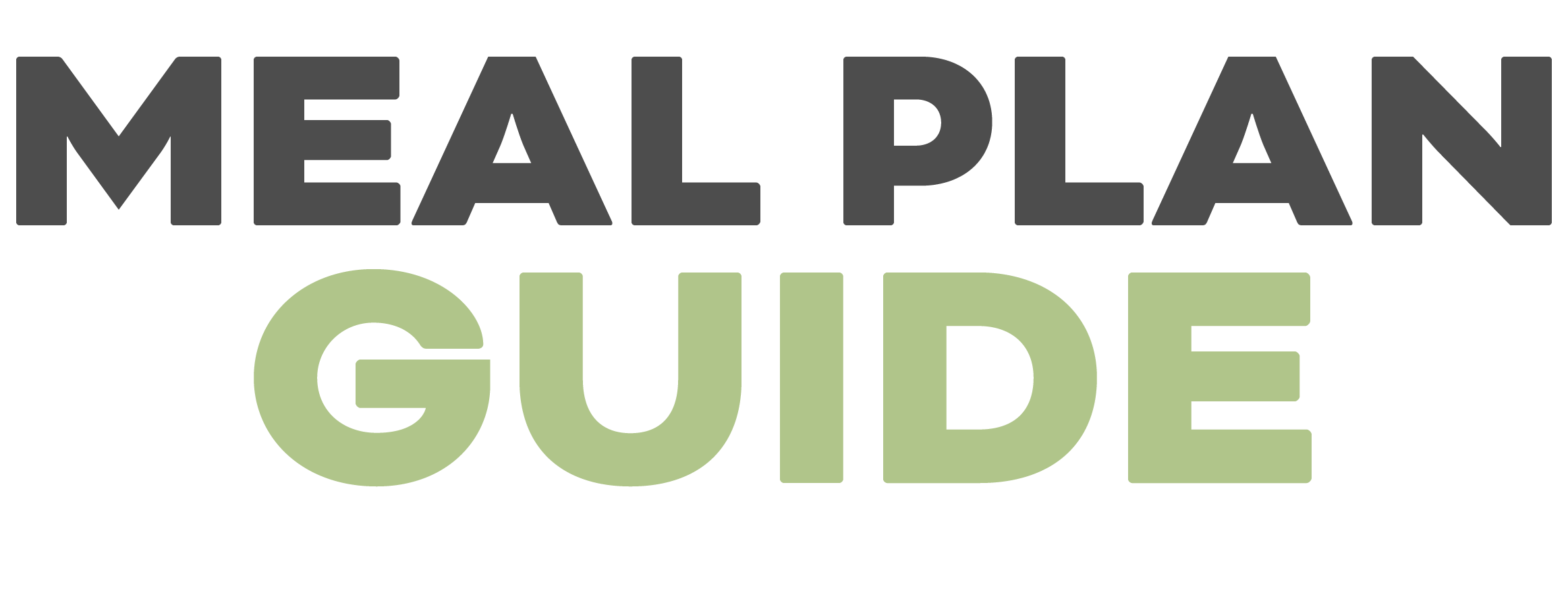 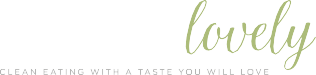 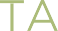 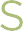 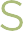 DINNERMEALINGREDIENTS NEEDEDMONCilantro lime chicken thigh tacosTUESSalmon cakes with lemon garlic aioli and herby lemon coleslawWEDSGrilled spatchcock chicken, grilled zucchini + squash, cauliflower riceTHURSPork chops with orange parsley sauce, sauteed kale, roasted radishesFRIThai curry meatballsSATChimichurri chicken skewers, roasted broccoli, roasted bell peppersSUNBurgers on lettuce buns, roasted mini bell peppers, ranch saladLUNCHMEALINGREDIENTS NEEDEDMONKeto chicken saladTUESKeto chicken saladWEDSKeto chicken saladTHURSKeto chicken saladFRIKeto chicken saladSATLeftover thai curry meatballsSUNLeftover thai curry meatballsBREAKFASTMEALINGREDIENTS NEEDEDMONKeto breakfast tacosTUESKeto breakfast tacosWEDSKeto breakfast tacosTHURSKeto breakfast tacosFRIKeto breakfast tacosSATKeto breakfast tacosSUNKeto breakfast tacosEXTRASVEGGIESFRUITSNACKSDRINKSKID FOODOTHER